                                                                        Межпарламентская Ассамблея государств-участников СНГ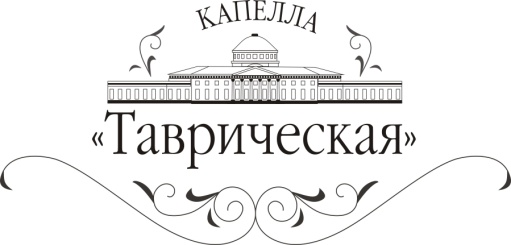                                                                          Капелла «Таврическая» и «Арт-Ассамблеи»                                                                              представляют:19 декабря  2013 года19:00Органный залТАВРИЧЕСКОГО ДВОРЦАИрина РОЗАНОВА (орган)Сергей МУРАВЬЕВ (тенор)Владимир РОЗАНОВ (баян, фортепиано)19 декабря в Купольном зале Таврического дворца состоялся концерт  с участием Ирины Розановой (орган), Сергея Муравьёва (тенор) и Владимира Розанова (баян, фортепиано). Прозвучали произведения И. С. Баха, Л. К. Дакена, А. Вивальди, Т. Джордани, Д. Паизиелло, Д. Б.  Бонанчини, Э. Жигу, Э. Бозза, Ф. Мендельсона, а также В. Розанова, М. Таривердиева, Г. Форе, С. Кардилло,  Р. Гальяно и А. Пьяццоллы. Всемирно известные музыкальные произведения в исполнении лауреатов международных конкурсов звучали в одном из самых выдающихся памятников архитектуры эпохи  классицизма – Таврическом дворце.Таврический дворец почти два года назад обрел великолепный орган фирмы «Grenzing», крупнейшей органостроительной фирмы Испании. Уникальность этого инструмента в том, что он был сконструирован специально для Таврического дворца, учитывая особенности масштаба и акустики. 25 февраля 2011 года первый в истории России орган испанского производства открыли органист кафедрального собора Мадрида Роберто Фреско и преподаватель Высшей Школы Музыки Каталонии Хуан де ла Рубиа. Инаугурационные концерты продлились три дня. Установка органа в Купольном зале Таврического дворца не была случайным событием. Именно тут в XVIII веке находился инструмент князя Потёмкина. За прошедшие годы в Купольном зале Таврического дворца был исполнено большое количество органных программ, как сольных, так и в ансамбле с различными инструментами и голосами. Они стали неотъемлемой частью концертной жизни Таврического дворца и приобрели огромную популярность среди слушателей. Авторы идеи и организаторы проекта установки органа —меценаты А. Петрова и А.СахноРуководитель постройки органа — Герхард ГренцингИнженер-конструктор — Жорди АндухарИнтонировщик — Даниэль ГренцингДиспозиция и проспект органа — Анатолий ПогодинВход во дворец только при наличии БИЛЕТА и ПАСПОРТА!Экскурсия не предусмотрена!Справки по телефону: 929 22 48Адрес: Таврический дворец, ул. Шпалерная, д. 47Транспорт: ст. м. «Чернышевская», маршрутное такси № 46, 76, автобус № 46